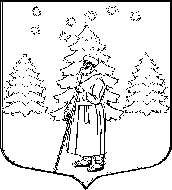 АДМИНИСТРАЦИЯ МУНИЦИПАЛЬНОГО ОБРАЗОВАНИЯСУСАНИНСКОГО СЕЛЬСКОГО ПОСЕЛЕНИЯГАТЧИНСКОГО МУНИЦИПАЛЬНОГО РАЙОНАЛЕНИНГРАДСКОЙ ОБЛАСТИПОСТАНОВЛЕНИЕ08 ноября 2021      							 	                         № 374 В соответствии с Федеральным законом от 06.10.2003 № 131-ФЗ «Об общих принципах организации местного самоуправления в Российской Федерации», Федеральным законом от 31.07.2020 № 248-ФЗ «О государственном контроле (надзоре) и муниципальном контроле в Российской Федерации», постановлением Правительства Российской Федерации от 25.06.2021 № 990 «Об утверждении Правил разработки и утверждения контрольными (надзорными) органами программы профилактики рисков причинения вреда (ущерба) охраняемым законом ценностям», решением совета депутатов муниципального образования Сусанинское сельское поселение Гатчинского муниципального района Ленинградской области от  16.12.2021  № 115 «Об утверждении Положения о муниципальном контроле в области охраны и использования особо охраняемых природных территорий на территории муниципального образования «Сусанинское сельское поселение»,  руководствуясь Уставом  муниципального образования Сусанинское сельское поселение, администрация Сусанинского сельского поселенияПОСТАНОВЛЯЕТ:Утвердить Программу (план) «профилактики рисков причинения вреда (ущерба) охраняемым законом ценностям при осуществлении муниципального контроля в в сфере благойстройства на территории муниципального образования Сусанинское сельское поселение Гатчинского муниципального района Ленинградской области  на 2022 год согласно приложению.Настоящее постановление подлежит официальному опубликованию в сетевом издании «Гатчинская правда.ru», и размещению на официальном сайте МО Сусанинское сельское поселение в информационно-телекоммуникационной сети «Интернет», и вступает в силу после его официального опубликования.Контроль за  исполнением настоящего постановления  оставляю за собой.Глава администрацииСусанинского сельского поселения                                                                          К.С. Морин Об утверждении программы (плана) профилактики рисков причинения вреда (ущерба) охраняемым законом ценностям при осуществлении муниципального контроля в сфере благоустройства на территории муниципального образования Сусанинское сельское поселение Гатчинского муниципального района Ленинградской области  на 2022 год